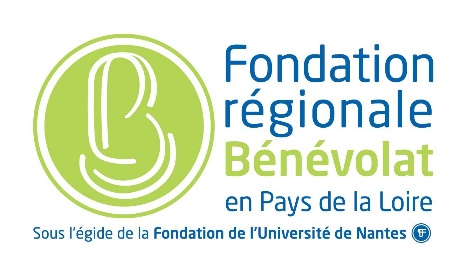 Fonds de soutien exceptionnel« Equipement numérique des bénévoles »Dossier de candidaturePièces officielles à fournirLe dossier de réponse de l’appel à projets doit être dûment rempli et accompagné de l’ensemble des pièces justificatives demandées. Tout dossier incomplet ne sera pas traité.Liste des pièces à fournir :Intitulé exact du compte du bénéficiaire et n° Siret/SirenStatuts de la structure, datés et signésCopie de la parution au Journal officiel (nom/date de création/adresse et objet)Liste des membres du Conseil d’Administration et du BureauDeux derniers rapports d’activitésComptes du dernier exercice closRelevé d’identité bancaire du bénéficiaire incluant IBAN, Code Swift ou BICDépôt du dossier de candidatureLes dossiers de réponse sont à adresser à Madame la Présidente de la fondation régionale du bénévolat.Par courriel à l’adresse suivante :fondationdubenevolat@paysdelaloire.frOu à l’adresse postale suivante :Fondation régionale du bénévolat en Pays de la LoireA l’attention de Madame la PrésidenteHôtel de la Région1, rue de la Loire44000 NantesPrésentation de l’associationIdentité de l’association porteuse du projetDescription de l’association et ses missionsDossier projet « Equipement numérique des bénévoles »PrésentationTitre du dossierObjectifs poursuivis (en 20 lignes maximum)Partenaires du dossier – si la demande a fait l’objet d’autres réponses à appels à projets, préciser lesquels – Description de la demandeEtat des lieux avant le démarrage du projet (contexte de l’identification des besoins)Territoire concerné par la demande (présentation, localisation)Chiffrage du projetJe, soussigné                                                                                                 , représentant de la structure en qualité de                                                , déclare avoir pris connaissance du règlement du fonds de soutien exceptionnel « Equipement numérique des bénévoles » mis en place par la fondation régionale du bénévolat en Pays de la Loire et m’engage à m’y conformer.								A                                        , le								SignatureNom de l’associationNom du responsable du projetFonctionAdresseTél fixeTél portableE-mailNombre de salariésNombre de bénévolesNombre de locaux ou lieux d’accueilAutre informations utilesJoindre un budget prévisionnel TTC équilibré de la totalité du projet.